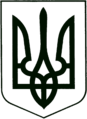 УКРАЇНА
МОГИЛІВ-ПОДІЛЬСЬКА МІСЬКА РАДА
ВІННИЦЬКОЇ ОБЛАСТІВИКОНАВЧИЙ КОМІТЕТ                                                           РІШЕННЯ №289Від 28.09.2023р.                                              м. Могилів-ПодільськийПро затвердження зразку Нагрудного знаку «Почесний громадянин Могилів-Подільської міської територіальної громади»        Керуючись ст.ст. 32, 40 Закону України «Про місцеве самоврядування в Україні», пунктом 7.4 Положення про звання «Почесний громадянин Могилів-Подільської міської територіальної громади», затвердженого рішенням 32 сесії Могилів-Подільської міської ради 8 скликання від 31.08.2023р. №803, -виконком міської ради ВИРІШИВ:        1. Затвердити зразок Нагрудного знаку «Почесний громадянин Могилів-Подільської міської територіальної громади» згідно з додатком.        2. Контроль за виконанням даного рішення покласти на заступника міського голови з питань діяльності виконавчих органів Слободянюка М.В..Міський голова		                                         Геннадій ГЛУХМАНЮК                                                                                         Додаток                              до рішення виконавчого                               комітету міської ради                              від 28.09.2023 року №289ЗРАЗОК 
Нагрудного знаку «Почесний громадянинМогилів-Подільської міської територіальної громади»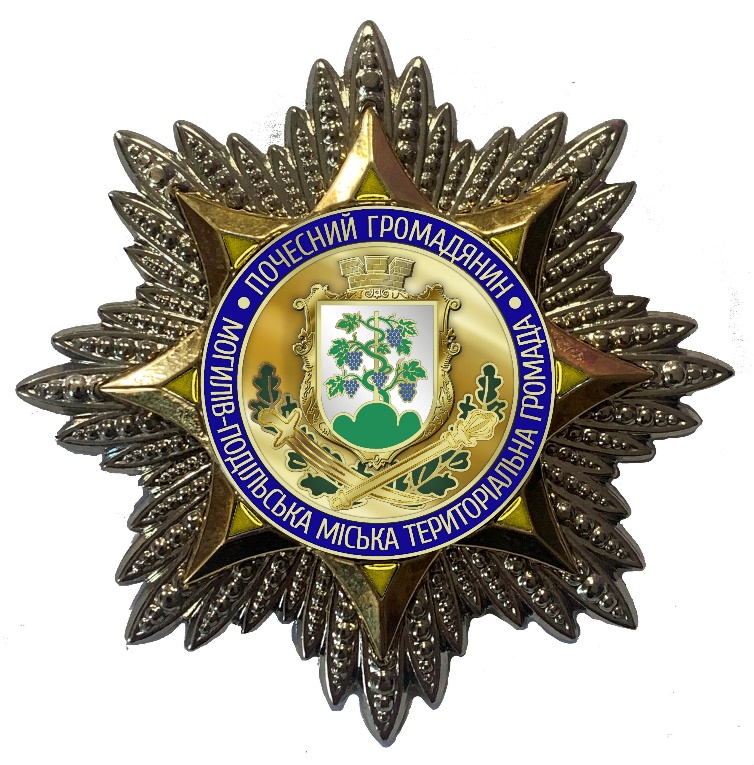 Нагрудний знак «Почесний громадянин Могилів-Подільської міської територіальної громади» (далі – нагрудний знак) виготовляється зі сплавів міді, складається з 4-х деталей і має форму опуклої 48-променевої зірки, на яку симетрично покладено 8-променева зірка.В центрі нагрудного знаку розташовано круглий медальйон, по колу якого написи: «ПОЧЕСНИЙ ГРОМАДЯНИН» зверху та «МОГИЛІВ-ПОДІЛЬСЬКА МІСЬКА ТЕРИТОРІАЛЬНА ГРОМАДА» знизу. Написи розділені двома декоративними крапками.        В центрі медальйону, на золотому тлі посеред дубового листя на яке хрест на хрест покладено шаблю та пірнач, окремою деталлю, розташовано медальйон у формі герба з травленим гербом міста Могилева-Подільського.       Усі зображення рельєфні.Розміри нагрудного знаку 64х64 мм.8-кутна зірка - 49 мм.Медальйон - 31 мм.Герб - 13,5 на 17,5 мм.Загальна товщина відзнаки 14 мм.Покриття: 48-променева зірка-нікель; 8-променева зірка, медальйон та герб-гальванічне золото.Зворотній бік нагрудного знаку увігнутий з викарбуваним номером та застібкою для прикріплення до одягу.    Перший заступник міського голови 		                  Петро БЕЗМЕЩУК